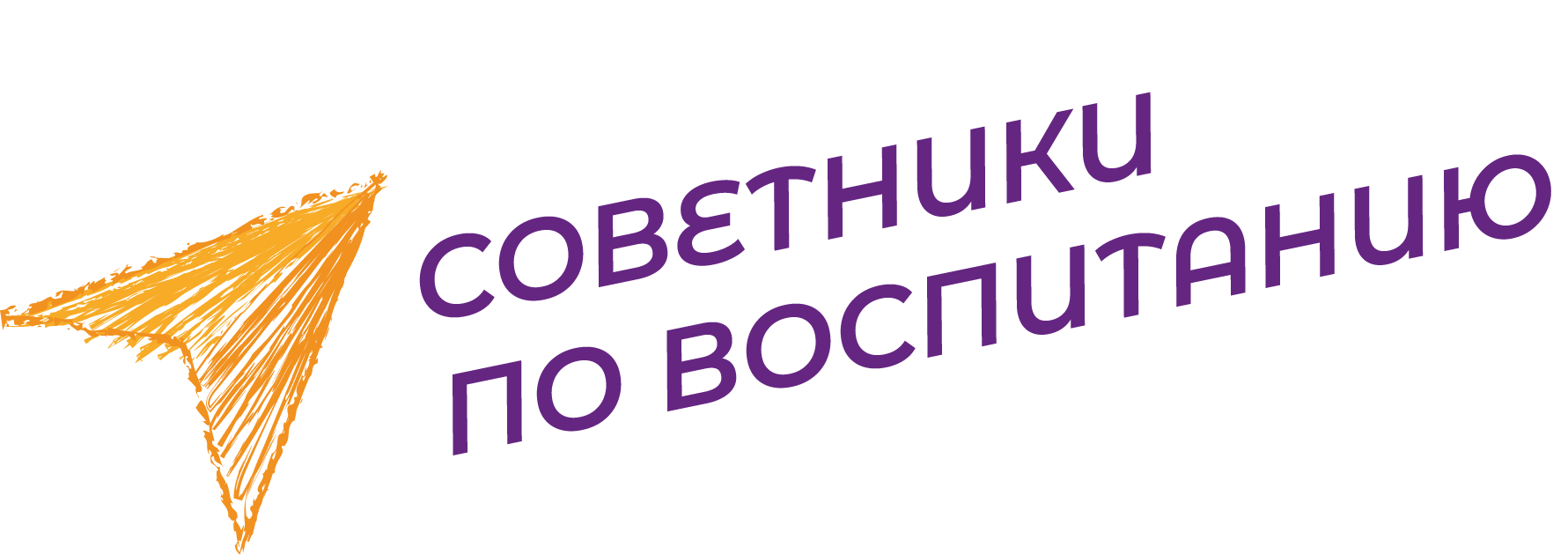 Советник директора по воспитанию… Кто он? Должность вводится в рамках реализации федерального проекта «Патриотическое воспитание граждан Российской Федерации» с 1 января 2021 года. В мае-июле проходил конкурс «Навигаторы Детства 2.0», по результатам которого в Пензенской области был сформирован резерв из 420 советников.Основные задачи новой должности:- участие в разработке и реализации рабочей программы воспитания, - внедрение в план воспитательной работы мероприятий РДШ и других детско-взрослых общественный организаций;- привлечение к реализации и программы воспитания заинтересованных педагогов, родителей и обучающихся.Основные направления деятельности:- координация деятельности различных детско-взрослых объединений (ЮИД, Юнармия, Волонтеры, РДШ и многие другие)- организует подготовку и реализацию дней единых действий (размещу график в группе);- вовлечение школьников для участия в ДЕД и проектах и мероприятиях;- ведение сообщества в социальных сетях;-организация школьного самоуправления.